О назначении публичных слушаний по проекту решения «О бюджете Войкинского сельского поселения  Алексеевского муниципального  района Республики Татарстан на 2024 и плановый период 2025 и 2026 годов» В соответствии со статьей 28 Федерального закона от 06 октября 2003 года № 131-ФЗ «Об общих принципах организации местного самоуправления в Российской Федерации», Уставом муниципального образования Войкинское сельское поселение Алексеевского муниципального района Республики Татарстан,  Положением о порядке организации и проведения публичных слушаний в муниципальном образовании Войкинское сельское поселение Алексеевского муниципального района Республики Татарстан», в целях соблюдения прав жителей сельского поселения на участие в обсуждении проекта путем проведения публичных слушаний   постановляю:1.Назначить проведение публичных слушаний по обсуждению проекта решения Совета Войкинского сельского поселения Алексеевского муниципального района Республики Татарстан «О бюджете Войкинского сельского поселения  Алексеевского муниципального  района Республики Татарстан на 2024 и плановый период 2025 и 2026 годов» (Приложение 1.).2. Публичные слушания провести 20 декабря 2023 года в 14.00 часов в здании Войкинского сельского дома культуры по адресу: Республика Татарстан, Алексеевский муниципальный район, с.Войкино, ул. Советская, д. 6А.3. Предложения и замечания по обсуждаемому вопросу принимаются до 19 декабря 2023г. с 08.00 до 17.00 часов по рабочим дням, по адресу: Республика Татарстан, Алексеевский муниципальный район, с.Войкино, ул. Викторова, д. 12 в письменной форме. С проектом решения  можно ознакомится на официальном сайте Алексеевского муниципального района в разделе «Войкинское сельское поселение» подраздел «Проекты нормативно-правовых актов».  4. Контроль за исполнением настоящего постановления оставляю за собой.РуководительИсполнительного комитета                                                      Н.П.ШабутдиноваГЛАВА  ВОЙКИНСКОГОСЕЛЬСКОГО ПОСЕЛЕНИЯАЛЕКСЕЕВСКОГОМУНИЦИПАЛЬНОГО РАЙОНАРЕСПУБЛИКИ ТАТАРСТАН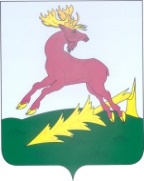       ТАТАРСТАН РЕСПУБЛИКАСЫ        АЛЕКСЕЕВСКМУНИЦИПАЛЬ РАЙОНЫВОЙКИНО АВЫЛБАШЛЫГЫПОСТАНОВЛЕНИЕ 29.11.2023 г.с.Войкино                          КАРАР                                № 4